MACHINE DESIGN & cAD 1laboratory MAnual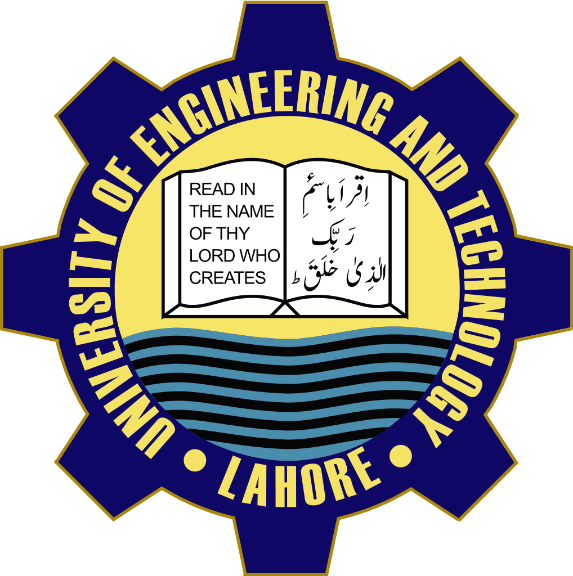 UETDepartment of Mechanical engineeringUniversity of engineering & science technologyLahore (City campus)Engr. Muhammad MOEEN SULTAN(BSc. Mechatronics & Control Engineering, UET Lahore)(MSc. Mechatronics & Control Engineering, UET Lahore)Submitted by:Name =  Registration No = Submitted to: Preface In most of the engineering institutions, the  laboratory  course  forms  an  integral form of the basic course in Machine Design & CAD 1 at undergraduate level. The software to be used in the laboratory is AutoCAD 2015. The lab sessions to be performed in a laboratory should ideally be designed in such a way as to reinforce the understanding of the basic principles as well as help the students to visualize the various machines and objects in industrial applications. This lab manual of AutoCAD® 2015, offers a complete guide for students who want to enter the interesting world of computer-aided drafting using AutoCAD. This manual covers all aspects of the AutoCAD program’s 2D tools, from the basic concepts to the most powerful tools used in design and engineering.The objective of this manual is  to  familiarize  the  students  with  topics and tasks, carefully grouped to lead students logically through the AutoCAD command set, with the level of difficulty increasing steadily as skills are acquired through experience and practice. It is intended to make this manual self-contained in all  respects,  so that  it  can  be  used  as  a  laboratory  manual.  In all the lab sessions, the relevant theory and general guidelines for the procedure to be followed have been given.It is suggested that the students should complete the assigned task in the laboratory itself. The practices provided at the end of each experiment will reinforce the student’s understanding of the subject and also help them to prepare for viva-voce exams.General Instructions to Students The following instructions should be strictly followed by the students in the Machine Design & Computer Aided Design & Drafting LaboratoryThe purpose of this laboratory is to reinforce and enhance your understanding of AutoCAD® 2015. The experiments here  are  designed  to  demonstrate  the  applications  of Machine Design to  provide  a  more  intuitive  and  physical  understanding  of  the theory. This laboratory exercise  also  provides  practice  in  making  engineering  judgments,  estimates  and assessing the reliability of your measurements, skills which are very important in all engineering disciplines. Read the lab manual and any background material needed before you come to the lab.  You  must  be  prepared  for  your  experiments  before  coming  to  the  lab.  In many cases you may have to go back to your Machine Design textbooks to review the principles dealt with in the lab sessions.All the students are expected to complete their laboratory work.The students must save their files in the location specified by the Lab in Charge Breakage amount will be collected from the student(s) for causing damage to the systems due to wrong operation or carelessnessComputer System must be handled with care and the students must switch it on and off in the presence of Lab Technician only Actively  participate  in  class  and  don’t  hesitate  to  ask  questions.  Utilize the teaching assistants. You should be well prepared before coming to the laboratory, unannounced questions may be asked at any time during the lab. Carelessness in personal conduct or in handling equipment may result in serious injury to the individual or the equipment.  Always be on the alert for strange sounds. Students must follow the proper dress code inside the laboratory. Calculator and drawing accessories are mandatory. Make your workplace clean before leaving the laboratory. Maintain silence, order and discipline inside the lab. Cell phones are not allowed inside the laboratory. Any injury no matter how small must be reported to the instructor immediately. Wish you a nice lab session in this labTABLE OF CONTENTSPreface	iiGeneral Instructions to Students	iiiTABLE OF CONTENTS	1List of Experiments	31	LAB SESSION 1	41.1	Learning Objective:	41.2	Apparatus	41.3	Introduction:	41.4	Instructions:	41.5	DRAW TOOLBAR	81.5.1	Line:	81.5.2	Polyline:	101.5.3	CIRCLE	141.5.4	ARC:	171.5.5	Rectangle	211.5.6	POLYGON	231.5.7	Ellipse:	241.5.8	Hatch:	281.5.9	Gradient:	291.5.10	Boundary:	291.5.11	Donut:	302	LAB SESSION 2	322.1	Learning Objective:	322.2	Apparatus	322.3	Introduction:	322.4	Instructions:	322.5	MODIFY TOOLBAR	332.5.1	MOVE	332.5.2	ROTATE	342.5.3	ERASE	352.5.4	COPY	352.5.5	SCALE	382.5.6	ALIGN	392.5.7	OFFSET	402.5.8	MIRROR	422.5.9	STRETCH	442.5.10	LENGTHEN	452.5.11	BREAK	482.5.12	TRIM	492.5.13	EXTEND	532.5.14	EXPLODE	563	LAB SESSION 3	603.1	Learning Objective:	603.2	Apparatus	603.3	Introduction:	603.4	Instructions:	603.5	Advanced Editing Commands	613.5.1	FILLET	613.5.2	CHAMFER	653.5.3	ARRAY	683.5.4	PEDIT	714	LAB SESSION 4	734.1	Learning Objective:	734.2	Apparatus	734.3	Introduction:	734.4	Instructions:	734.5	Layout Managing Tools	734.5.1	Dimension	734.5.2	LAYER	77List of ExperimentsLAB SESSION 1Introduction to AutoCAD and Learn the usage of Draw Tools like Polylines, Polygons, Circles, Arcs, lines, Splines, Donuts, Ellipse, etc. and construct different geometrical shapesLearning Objective:At the end of this study, the student will be able to use draw tools like Polylines, Polygons, Circles, Arcs, lines, Splines, Donuts, Ellipse, etc. and construct different geometrical shapes. ApparatusIn order to complete the demonstration, we need a number of pieces of equipment. Auto CAD SoftwareIntel core i3 or aboveCompatible Microsoft Windows Mouse or other pointing deviceCD-ROM driveIntroduction:This lab manual will introduce students to the CAD software, AutoCAD 2015, which will be used for generating engineering drawings throughout this course. A brief overview of the software will be followed by introduction and practicing of some basic commands. This initial lab manual one of the most important manuals of this course because of the fact that the layout, and the environment of AutoCAD will be described here. Failing to understand the basics of the software will pose major problems for the students in future. It is once again emphasized that students should go through this manual carefully and understand each and every command or instruction presented herein.Instructions:Open AutoCAD 2015 by double clicking on its icon situated somewhere on the desktop.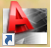 Change the view to AutoCAD Classis by choosing the appropriate option from the menu at the Quick Access Toolbar.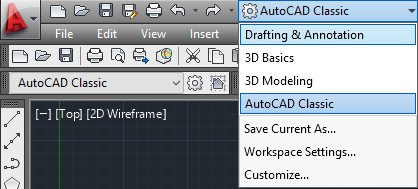 The following figure shows the workspace. Workspace is the area where a user can work. The workspace is nothing but an XY Cartesian Plane. X-Axis (shown in Red) is the horizontal axis while Y-axis (shown in Green) is the vertical axis. Any location on this plane may accessed using XY coordinates of that location.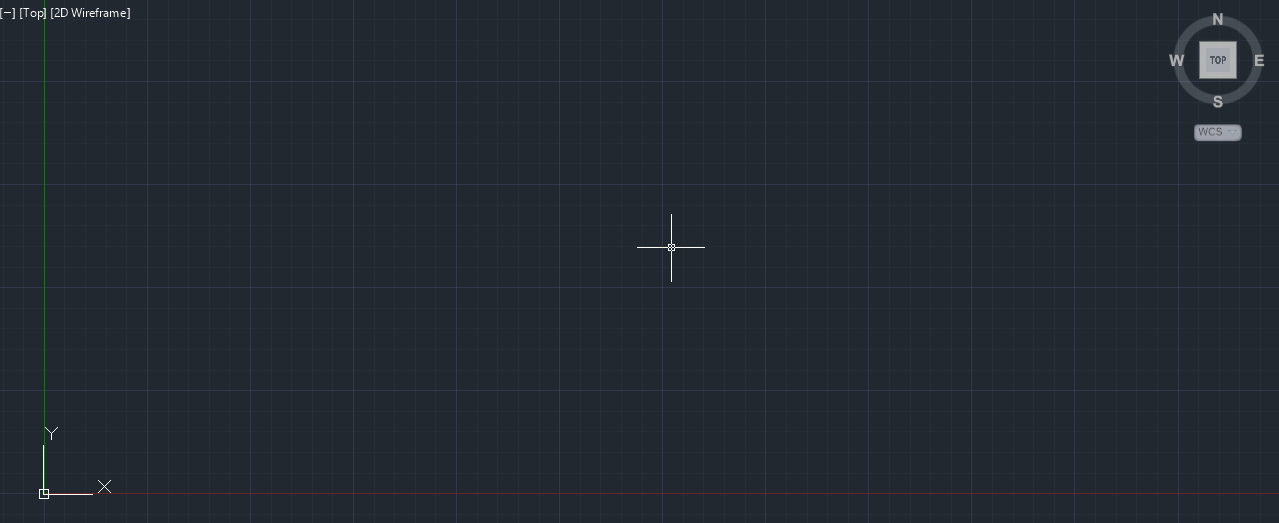 The following figure shows the command history (grey) and command input line (white) where the user may see the previous commands and enter various news commands through a keyboard. This command line can be used to access various tools, settings, preferences etc.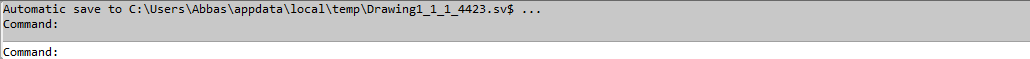 Before starting any work certain settings should be checked and modified if necessary. The settings include the Coordinate Entry Settings, Units to be used, Grid size, Object Snaps etc.Coordinate Entry Settings: AutoCAD allows the user to enter coordinates in two different ways. Absolute Coordinates are the coordinates relative to the WCS (World Coordinate System). The origin of the WCS is always located at the intersection of X- (Red) and Y-axis (Green). While when entering Incremental Coordinates the origin is always the last used point. Before moving on please change the Coordinate Entry setting by following the steps lists.
Go to settings (Drafting Settings) as shown in the following figure.
Now in the Drafting Settings, go to Dynamic Input Tab and then click settings under the Pointer Input section. 
Make sure the settings are as shown in the following figure in the Pointer Input Settings.
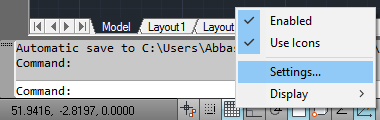 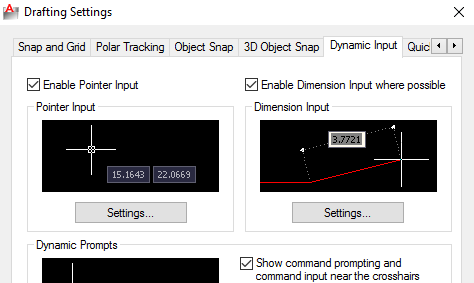 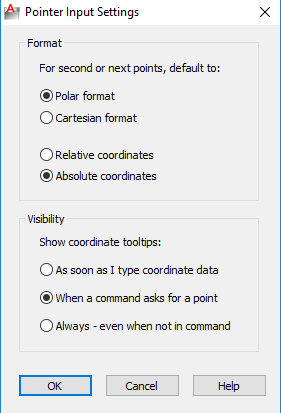 Units: User can select from a variety of units to be used in his/her engineering drawing which he/she is going to produce using AutoCAD. In the Format menu, click Units to open ‘Drawing Units’ window.
In the sections of Length and Angle, user can select the type of units and precision, while from the section of the Insertion Scale appropriate units may be selected.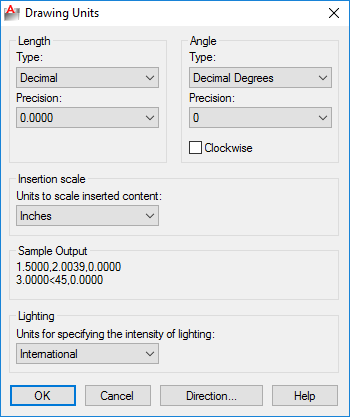 Grid Size: The size of the grid shown in the workspace may be changed as per need. For this go to Drafting Settings and under the tab of Snap and Grid, a user may change grid spacing under the Grid Spacing section.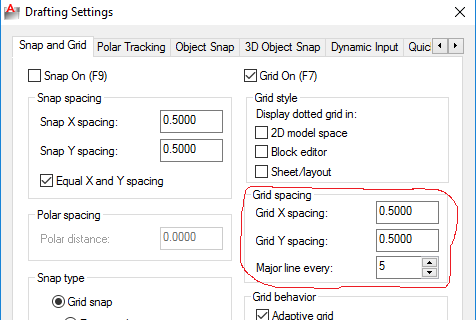 Object Snap: Object snap options are very useful when working on drawing. These options are in fact aids for the user so that he/she can access certain points instantly. For example if the user want to access the end-point of a certain line and want the new line to start from this point, then he/she has to know exact coordinates of the point otherwise it won’t be possible for him/her to select exactly the required point. Object snap here helps the user by highlighting and attaching the cursor with the end-point if ‘end-point snap’ in turned on. User may turn on and off various snaps available from the tab of Object Snap in the drafting settings.
Along with the option of turning snaps on/off a symbol is also presented that will be shown when the cursor has been snapped to a particular object.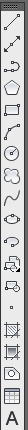 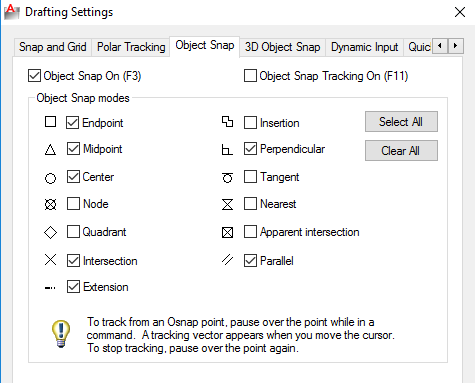 Once aforementioned settings have been understood, the user can now start drawing. This lab manual will include the introduction and use of the most basic commands that are used frequently when working with AutoCAD. Various drawing tools are available in the ‘Draw’ Toolbar DRAW TOOLBARLine:The most basic tool is the Line Tool. User can activate this tool by clicking on its icon in the ‘Draw’ Toolbar, or by selecting it from the ‘Draw’ menu or by entering alphabet ‘l’ (ell) in the command line and pressing spacebar. Create a series of contiguous line segments. Each segment is a line object that can be edited separately.Access MethodsTool Set: Drafting tab > Draw panel > Line. 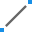 Menu: Draw > Line.With LINE, you can create a series of contiguous line segments. Each segment is a line object that can be edited separately.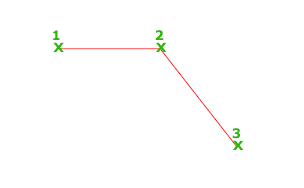 The following prompts are displayed.Specify first pointSets the starting point for the line. Click a point location. With object snaps or grid snap turned on, the points will be placed precisely. You can also enter coordinates. If instead, you press Enter at the prompt, a new line starts from the endpoint of the most recently created line, polyline, or arc. If the most recently created object is an arc, its endpoint defines the starting point of the line. The line is tangent to the arc.Specify next pointSpecifies the endpoint of the line segment. You can also use polar and object snap tracking together with direct distance entry.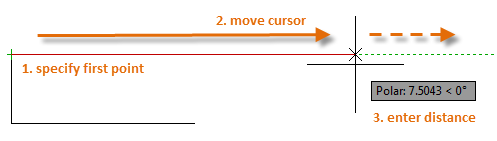 CloseConnects the first and last segments.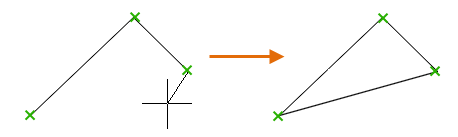 UndoRemoves the most recent segment of a line sequence.Polyline: Creates a 2D polyline, a single object that is composed of line and arc segments.Access MethodsTool Set: Drafting tab > Draw panel > Polyline. 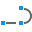 Menu: Draw > Polyline.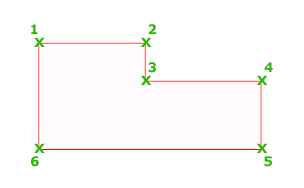 The following prompts are displayed.Specify start pointSets the starting point for the polyline.A temporary plus-shaped marker displays at the first point.Pressing Enter starts a new polyline from the last endpoint specified in creating a polyline, line, or arc.Specify next pointIf you specify a second point, you create straight segments.If you enter a (for Arc), you create arc segments.Prompts Common to Line and Arc SegmentsCloseConnects the first and last segments to create a closed polyline.HalfwidthSpecifies the width from the center of a wide segment to an edge.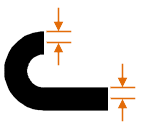 WidthSpecifies the width of the next segment.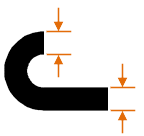 Some things to keep in mind when defining the half-width or width of a polyline.The starting width becomes the default ending width.The ending width becomes the uniform width for all subsequent segments until you change the width again.The starting and ending points of wide line segments are at the centerline of the segment.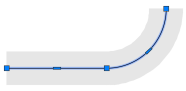 Typically, the intersections of adjacent wide polyline segments are beveled.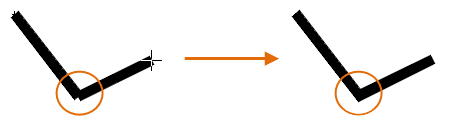 No beveling is performed for nontangent arc segments, very acute angles, or when a dot-dash linetype is used.UndoRemoves the most recently added segment.Line-Only PromptsArcBegins creating arc segments tangent to the previous segment.LengthCreates a segment of a specified length at the same angle as the previous segment. If the previous segment is an arc, the new line segment is tangent to that arc segment.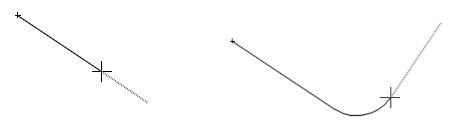 Arc-Only PromptsEndpoint of arcCompletes an arc segment. The arc segment is tangent to the previous segment of the polyline.AngleSpecifies the included angle of the arc segment from the start point.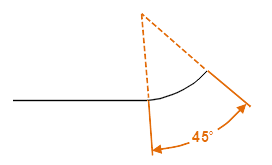 Entering a positive number creates counterclockwise arc segments. Entering a negative number creates clockwise arc segments.CenterSpecifies an arc segment based on its center point.Note: For the Center option of the PLINE command, enter ce; for the Center object snap, enter cen or center.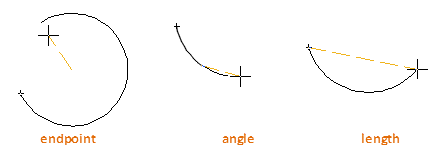 DirectionSpecifies the tangent for the arc segment.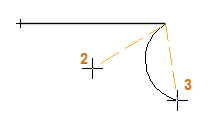 (2) Tangent direction from the start point of the arc. Specifies a point that establishes a tangency of the curve to the start point. The arc curves away from the vector between the start point and the tangent point.(3) Endpoint of the arc. Specifies the endpoint of the arc segment.Tip: Press Ctrl to draw in a clockwise direction.LineSwitches from drawing arc segments to drawing straight segments.RadiusSpecifies the radius of the arc segment.Second ptSpecifies the second point and endpoint of a three-point arc.Linetype PatternThe PLINEGEN system variable controls how linetype patterns generate around the vertices of a 2D polyline.0. Generates linetypes that start and end with a dash at each vertex of the polyline1. Generates linetypes in an uninterrupted pattern through the vertices of the polyline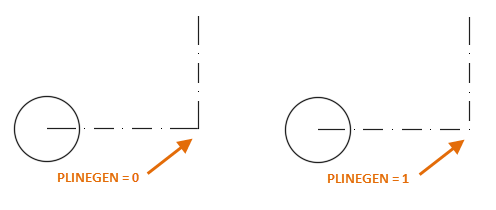 Note: Changing this value does not affect existing polylines. Change the Linetype Generation setting on the Properties palette to update existing polylines.CIRCLEThis command is used to draw a Circle.Access MethodsType CIRCLE and press enter or C and press enter at “COMMAND:” promptToolset: Drafting tab > Draw panel > Circle drop-down . 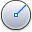 Menu: Draw > Circle.The following prompts are displayed.Center PointCreates a circle based on a center point and a radius or diameter value.Radius Enter a value, or specify a point.For example: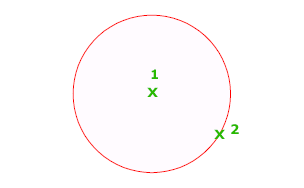 Diameter 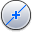 Enter a value, or specify a second point.For example: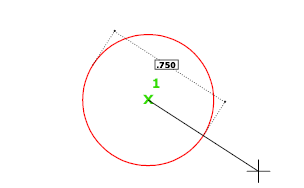 3P (Three Points) 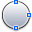 Creates a circle based on three points on the circumference.For example: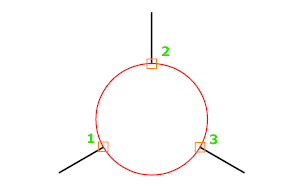 Tan, Tan, Tan 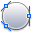 Creates a circle tangent to three objects.For example: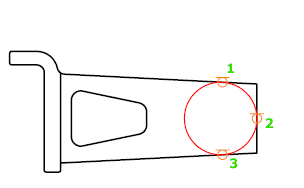 2P (Two Points) 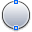 Creates a circle based on two endpoints of the diameter.For example: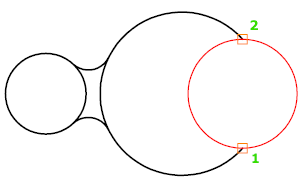 TTR (Tangent, Tangent, Radius) 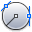 Creates a circle with a specified radius and tangent to two objects.Sometimes more than one circle matches the specified criteria. The program draws the circle of the specified radius whose tangent points are closest to the selected points.For example: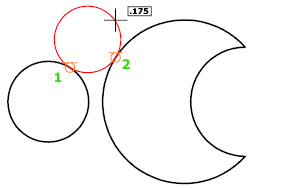 ARC:This tool will allow you to create arcs all the way up to 360 degreesAccess MethodsTool Set: Drafting tab > Draw panel > Arc drop-down. 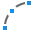 Menu: Draw > Arc.To create an arc, you can specify combinations of center, endpoint, start point, radius, angle, chord length, and direction values. Arcs are drawn in a counterclockwise direction by default. Hold down the Ctrl key as you drag to draw in a clockwise direction.The following prompts are displayed.Start pointDraws an arc using three specified points on the arc's circumference. The first point is the start point (1).Second point Specify the second point (2) is a point on the circumference of the arc.End pointSpecify the final point (3) on the arc.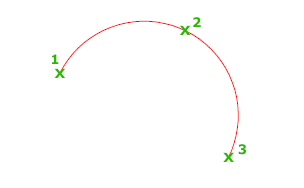 You can specify a three-point arc either clockwise or counterclockwise.CenterSpecify the second point (2) is the center of the circle of which the arc is a part.End point 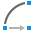 Using the center point (2), draws an arc counterclockwise from the start point (1) to an endpoint that falls on an imaginary ray drawn from the center point through the third point (3).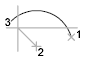 The arc does not necessarily pass through this third point, as shown in the illustration.The distance between the start point and the center determines the radius. The endpoint is determined by a line from the center that passes through the third point.Angle 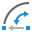 The distance between the start point and the center determines the radius. The other end of the arc is determined by specifying an included angle that uses the center of the arc as the vertex.If the angle is negative, a clockwise arc is drawn.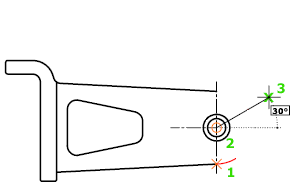 Chord length 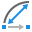 Draws either a minor or a major arc based on the distance of a straight line between the start point and endpoint.If the chord length is positive, the minor arc is drawn counterclockwise from the start point. If the chord length is negative, the major arc is drawn counterclockwise.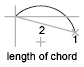 EndSpecify the second point (2) is the endpoint of the arc.Center pointDraws an arc counterclockwise from the start point (1) to an endpoint that falls on an imaginary ray drawn from the center point (3) through the second point specified (2).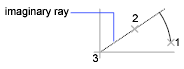 Angle 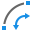 Draws an arc counterclockwise from the start point (1) to an endpoint (2), with a specified included angle. Specify the second point (2) is the endpoint of the arc. If the angle is negative, a clockwise arc is drawn.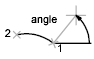 Direction 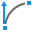 Begins the arc tangent to a specified direction. It creates any arc, major or minor, clockwise or counterclockwise, beginning with the start point (1), and ending at an endpoint (2). The direction is determined from the start point.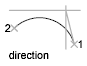 Radius 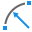 Draws the minor arc counterclockwise from the start point (1) to the endpoint (2). If the radius is negative, the major arc is drawn.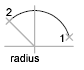 CenterStarts by specifying the center of the circle of which the arc is a part.Start pointSpecify start point of arc.End point 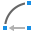 Draws an arc counterclockwise from the start point (2) to an endpoint that falls on an imaginary ray drawn from the center point (1) through a specified point (3).Angle 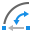 Draws an arc counterclockwise from the start point (2) using a center point (1) with a specified included angle. If the angle is negative, a clockwise arc is drawn.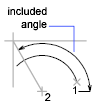 Chord length 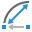 Draws either a minor or a major arc based on the distance of a straight line between the start point and endpoint.If the chord length is positive, the minor arc is drawn counterclockwise from the start point. If the chord length is negative, the major arc is drawn counterclockwise.Tangent to last line, arc, or polyline 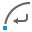 Immediately after you create a line or an arc, you can start an arc that is tangent at an endpoint by starting the ARC command and pressing ENTER at the Specify Start Point prompt. You need to specify only the endpoint of the arc.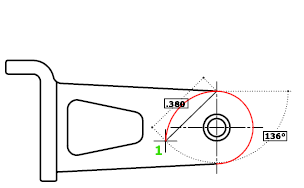 End point of arcSpecify a point (1).RectangleCreates a rectangular polyline.Access MethodsToolset: Drafting tab > Draw panel > Rectangle . 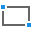 Menu: Draw > Rectangle.Creates a rectangular polyline from the specified the rectangle parameters (length, width, rotation) and type of corners (fillet, chamfer, or square).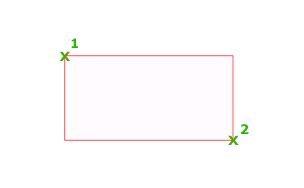 The following prompts are displayed.Current settings: Rotation = 0Specify first corner point or [Chamfer/Elevation/Fillet/Thickness/Width]: Specify a point or enter an optionFirst Corner PointSpecifies a corner point of the rectangle.Other Corner PointCreates a rectangle using the specified points as diagonally opposite corners.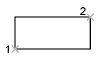 AreaCreates a rectangle using the area and either a length or a width. If the Chamfer or Fillet option is active, the area includes the effect of the chamfers or fillets on the corners of the rectangle.DimensionsCreates a rectangle using length and width values.RotationCreates a rectangle at a specified rotation angle.ChamferSets the chamfer distances for the rectangle.ElevationSpecifies the elevation of the rectangle.FilletSpecifies the fillet radius of the rectangle.ThicknessSpecifies the thickness of the rectangle.WidthSpecifies the polyline width of the rectangle to be drawn.POLYGONCreates an equilateral closed polyline.Access MethodsTool Set: Drafting tab > Draw panel > Rectangle drop-down > Polygon. 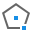 Menu: Draw > Polygon.You specify the number of sides of the polygon and whether it is inscribed or circumscribed.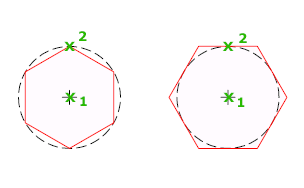 The following prompts are displayed.Number of sidesSpecifies the number of sides in the polygon (3-1024).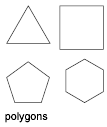 Center of polygonSpecifies the location of the center of the polygon and whether the new object is inscribed or circumscribed.Inscribed in circleSpecifies the radius of a circle on which all vertices of the polygon lie.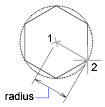 Specifying the radius with your pointing device determines the rotation and size of the polygon. Specifying the radius with a value draws the bottom edge of the polygon at the current snap rotation angle.Circumscribed about circleSpecifies the distance from the center of the polygon to the midpoints of the edges of the polygon.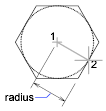 Specifying the radius with your pointing device determines the rotation and size of the polygon. Specifying the radius with a value draws the bottom edge of the polygon at the current snap rotation angle.EdgeDefines a polygon by specifying the endpoints of the first edge.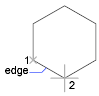 Ellipse:Creates an ellipse or an elliptical arc.Access MethodsTool Set: Drafting tab > Draw panel > Ellipse drop-down. 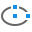 Menu: Draw > Ellipse.The first two points of the ellipse determine the location and length of the first axis. The third point determines the distance between the center of the ellipse and the end point of the second axis.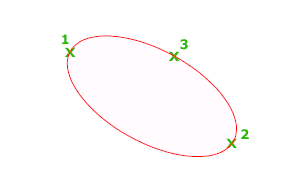 The following prompts are displayed.Axis Endpoint 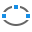 Defines the first axis by its two endpoints. The angle of the first axis determines the angle of the ellipse. The first axis can define either the major or the minor axis of the ellipse.Distance to Other AxisDefines the second axis using the distance from the midpoint of the first axis to the endpoint of the second axis (3).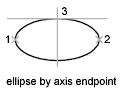 RotationCreates the ellipse by appearing to rotate a circle about the first axis.Move the crosshairs around the center of the ellipse and click. If you enter a value, the higher the value, the greater the eccentricity of the ellipse. Entering 0 defines a circular ellipse.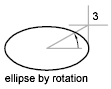 Arc 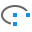 Creates an elliptical arc.The angle of the first axis determines the angle of the elliptical arc. The first axis can define either the major or the minor axis depending on its size.The first two points of the elliptical arc determine the location and length of the first axis. The third point determines the distance between the center of the elliptical arc and the endpoint of the second axis. The fourth and fifth points are the start and end angles.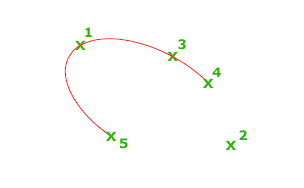 Axis EndpointDefines the start point of the first axis.RotationDefines the major to minor axis ratio of the ellipse by rotating a circle about the first axis. The higher the value from 0 through 89.4 degrees, the greater the ratio of minor to major axis. Values between 89.4 degrees and 90.6 degrees are invalid because the ellipse would otherwise appear as a straight line. Multiples of these angle values result in a mirrored effect every 90 degrees.Start AngleDefines the first endpoint of the elliptical arc. The Start Angle option also changes Parameter mode to Angle mode. The mode controls how the ellipse is calculated.Parameter (specialized option)Requires angular input, but creates the elliptical arc using the following parametric vector equation for the angle of each endpoint:p(angle) = c + a * cos(angle) + b * sin(angle)where c is the center of the ellipse and a and b are the negative lengths of its major and minor axes, respectively.End Parameter: Defines the end angle of the elliptical arc by using a parametric vector equation. The Start Parameter option toggles from Angle mode to Parameter mode. The mode controls how the ellipse is calculated.Angle: Defines the end angle of the elliptical arc. The Angle option toggles from Parameter mode to Angle mode. The mode controls how the ellipse is calculated.Included Angle: Defines an included angle beginning at the start angle.Center Creates an ellipse using a center point, the endpoint of the first axis, and the length of the second axis. You can specify the distances by clicking a location at the desired distance or by entering a value for the length.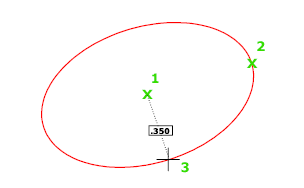 Distance to Other AxisDefines the second axis as the distance from the center of the ellipse, or midpoint of the first axis, to the point you specify.RotationCreates the ellipse by appearing to rotate a circle about the first axis.Move the crosshairs around the center of the ellipse and click. If you enter a value, the higher the value, the greater the eccentricity of the ellipse. Entering 0 defines a circle.IsocircleCreates an isometric circle in the current isometric drawing plane.Note: The Isocircle option is available only when ISODRAFT is set to an isoplane, or the Style option of SNAP is set to Isometric.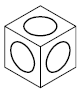 RadiusCreates an isometric representation of a circle using a radius you specify.DiameterCreates an isometric representation of a circle using a diameter you specify.Hatch:Fills an enclosed area or selected objects with a hatch pattern, solid fill, or gradient fill.Access Methods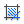 Button  Toolbar: Drafting tool set  Closed Shapes tool group  Hatch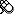 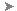   Menu:  Draw  HatchSummaryThe Hatch visor or Hatch and Gradient dialog box is displayed.If you enter -hatch at the Command prompt, options are displayed.Note: To prevent the creation of an enormous number of hatch lines, the maximum number of hatch lines created in a single hatch operation is limited. This limit prevents memory and performance problems. However, you can change the maximum number of hatch lines with the HPMAXLINES system variable.Choose from several methods to specify the boundaries of a hatch.Specify a point in an area that is enclosed by objects.Select objects that enclose an area.Specify boundary points using the -HATCH Draw option.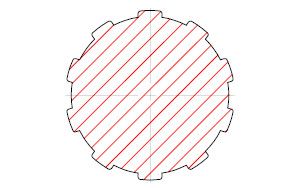 Gradient: Fills an enclosed area or selected objects with a gradient fill.Access MethodsTool Set: Drafting tab > Hatch panel > Gradient. 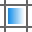 Menu: Draw > Gradient.The Gradient visor or Hatch and Gradient dialog box is displayed. If you prefer using the Hatch and Gradient dialog box, set the HPDLGMODE system variable to 1.A gradient fill creates a smooth transition between one or two colors.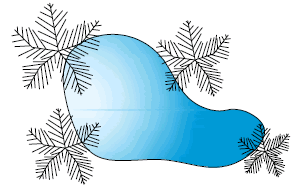 Boundary:Creates a region or a polyline from an enclosed area.Access MethodsTool Set: Drafting tab > Hatch panel > Boundary. 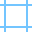 Menu: Draw > Boundary.The Boundary Creation dialog box is displayed.If you enter -boundary at the Command prompt, options are displayed.Each point that you specify identifies the surrounding objects and creates a separate region or polyline.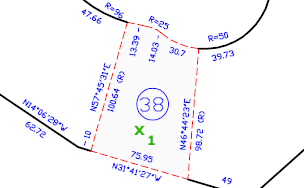 Donut:Creates a filled circle or a wide ring.Access MethodsTool Set: Drafting tab > Draw panel > Donut. 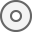 Note: Hidden by default. Click  to display the icon on the tool set panel.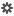 Menu: Draw > Donut.A donut consists of two arc polylines that are joined end-to-end to create a circular shape. The width of the polylines is determined by the specified inside and outside diameters. If you specify an inside diameter of 0, the donut is a filled circle.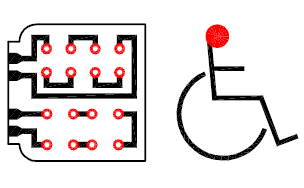 The following prompts are displayed.Inside DiameterSpecifies the inside diameter of the donut as shown.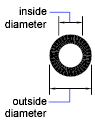 Outside DiameterSpecifies the outside diameter of the donut.Center of DonutSpecifies the location of the donut based on its center point. A donut is drawn at each point specified until you press Enter to end the command.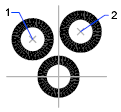 LAB SESSION 2To construct a geometry using basic modify Tools like Erase, Copy, Move, Rotate, Scale, Align, Offset, Mirror, Stretch, Lengthen, Break, Trim, Extend, etcLearning Objective:At the end of this study, the student will be able to construct a geometry using basic modify Tools like Erase, Copy, Move, Rotate, Scale, Align, Offset, Mirror, Stretch, Lengthen, Break, Trim, Extend. ApparatusIn order to complete the demonstration, we need a equipment. Auto CAD SoftwareIntel core i3 or aboveCompatible Microsoft Windows Mouse or other pointing deviceCD-ROM driveIntroduction:This lab manual will introduce students to some basic modifying commands which will aid the user to generate some complex geometric shape and engineering drawing. Students shall learn to use basic modifying commands to create complex geometric shapes and generate their first orthographic projection of a simple engineering part using first-angle projection method.Instructions:Open AutoCAD 2015 by double clicking on its icon situated somewhere on the desktop.Change the view to AutoCAD Classis by choosing the appropriate option from the menu at the Quick Access Toolbar.Ortho Lines: Activate the Line tool and press F8 or click the ‘Ortho Mode’ button in the status bar.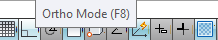 
Now line tool can only draw orthogonal lines, i.e. vertical and horizontal. This mode is activated when the user wants to work with orthogonal lines only. Normally this mode is used with the movement of cursor and entering only the length of the line to be drawn.
For example, specify a starting point for a line and then move the cursor towards the positive x-direction from this point and enter only the length of the line to be drawn. A perfect horizontal line would be drawn of the given length. From this point onwards move the cursor in positive y-direction and enter the length of the line to be drawn. A perfect vertical line will be drawn of the specified length.MODIFY TOOLBARMOVEMoves objects a specified distance in a specified direction.Access MethodsTool Set: Drafting tab > Modify panel > Move. 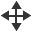 Menu: Modify > Move.Use coordinates, grid snaps, object snaps, and other tools to move objects with precision.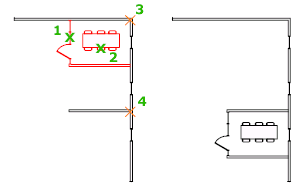 The following prompts are displayed.Select objectsSpecifies which objects to move.Base pointSpecifies the start point for the move.Second pointIn combination with the first point, specifies a vector that indicates how far, and in what direction, the selected objects are moved.If you press Enter to accept the Use first point as displacement value, the first point is interpreted as a relative X,Y,Z displacement. For example, if you specify 2,3 for the base point and press Enter at the next prompt, the objects move 2 units in the X direction and 3 units in the Y direction from their current position.DisplacementSpecifies a relative distance and direction.The two points you specify define a vector that indicates how far from the original the copied objects are to be placed and in what direction.ROTATERotates objects around a base point.Access MethodsTool Set: Drafting tab > Modify panel > Rotate. 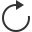 Menu: Modify > Rotate.You can rotate selected objects around a base point to an absolute angle.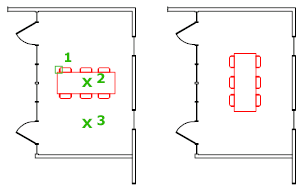 The following prompts are displayed.Select objectsUse an object selection method and press Enter when you finish.Specify base pointSpecify a point.Specify rotation angleEnter an angle, specify a point, enter c , or enter r.Rotation Angle. Determines how far an object rotates around the base point. The axis of rotation passes through the specified base point and is parallel to the Z axis of the current UCS.Copy. Creates a copy of the selected objects for rotation.Reference. Rotates objects from a specified angle to a new, absolute angle. When you rotate a viewport object, the borders of the viewport remain parallel to the edges of the drawing area.ERASERemoves objects from a drawing.Access MethodsTool Set: Drafting tab > Modify panel > Erase. 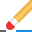 Menu: Modify > Erase.You can erase selected objects from the drawing. This method does not move objects to the Clipboard, where they can then be pasted to another location.If you are working with 3D objects, you can also erase subobjects such as faces, meshes, and vertices.Instead of selecting objects to erase, you can enter an option, such as L to erase the last object drawn, p to erase the previous selection set, or ALL to erase all objects. You can also enter ? to get a list of all options.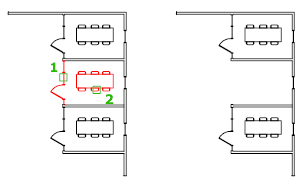 COPYCopies objects a specified distance in a specified direction.Access MethodsTool Set: Drafting tab > Modify panel > Copy. 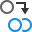 Menu: Modify > Copy.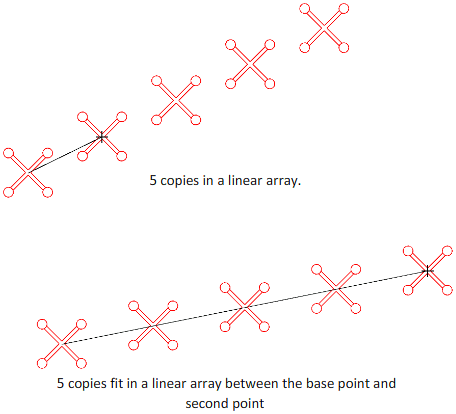 With the COPYMODE system variable, you can control whether multiple copies are created automatically.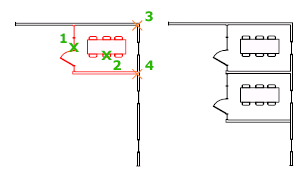 The following prompts are displayed.Select objects: Use an object selection method and press Enter when you finishSpecify base point or [Displacement/mOde/Multiple] <Displacement>: Specify a base point or enter an optionSpecify second point or [Array] <use first point as displacement>: Specify a second point or enter an optionDisplacementSpecifies a relative distance and direction using coordinates.The two points you specify define a vector that indicates how far from the original the copied objects are to be placed and in what direction.If you press Enter at the Specify Second Point prompt, the first point is interpreted as a relative X,Y,Z displacement. For example, if you specify 2,3 for the base point and press Enter at the next prompt, the objects are copied 2 units in the X direction and 3 units in the Y direction from their current location.ModeControls whether the command repeats automatically (COPYMODE system variable).SingleCreates a single copy of selected objects and ends the command.MultipleOverrides the Single mode setting. The COPY command is set to repeat automatically for the duration of the command.ArrayArranges a specified number of copies in a linear array.Number of Items to ArraySpecifies the number of items in the array, including the original selection set.Second PointDetermines a distance and direction for the array relative to the base point. By default, the first copy in the array is positioned at the specified displacement. The remaining copies are positioned in a linear array beyond that point using the same incremental displacement.FitPositions the final copy in the array at the specified displacement. The other copies are fit in a linear array between the original selection set and the final copy.FitRedefines the array to use the specified displacement as the location of the last copy rather than the first copy, fitting the other copies between the original selection set and the final copy.SCALEEnlarges or reduces selected objects, keeping the proportions of the object the same after scaling.Access MethodsTool Set: Drafting tab > Modify panel > Scale. 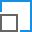 Menu: Modify > Scale.To scale an object, specify a base point and a scale factor. The base point acts as the center of the scaling operation and remains stationary. A scale factor greater than 1 enlarges the object. A scale factor between 0 and 1 shrinks the object.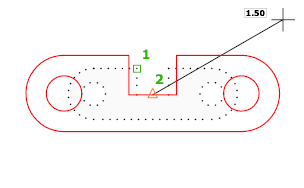 The following prompts are displayed.Select objectsSpecifies which objects you want to resize.Base pointSpecify a base point for the scale operation.The base point you specify identifies the point that remains in the same location as the selected objects change size (and thus move away from the stationary base point).Note: When you use the SCALE command with annotative objects, the position or location of the object is scaled relative to the base point of the scale operation, but the size of the object is not changed.Scale FactorMultiplies the dimensions of the selected objects by the specified scale. A scale factor greater than 1 enlarges the objects. A scale factor between 0 and 1 shrinks the objects. You can also drag the cursor to make the object larger or smaller.CopyCreates a copy of the selected objects for scaling.ReferenceScales the selected objects based on a reference length and a specified new length.ALIGNAligns objects with other objects in 2D and 3D.Access MethodsTool Sets: Drafting tab > Modify panel > Align. 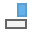 Note: Hidden by default. Click  to display the icon on the tool set panel.Menu: Modify > 3D Operations > Align.Either one, two, or three pairs of source points and definition points can be specified to move, rotate, or tilt the selected objects, aligning them with points on another object.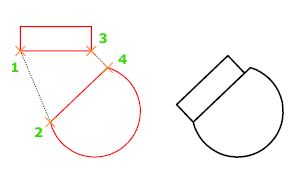 The following prompts are displayed.Select objectsSelect the objects to align and press Enter.The next series of prompts asks for source and destination points. The number of point pairs that you specify determines the results.First source point, First destination pointWhen you select only one source point and destination point pair, the selected objects move in 2D or 3D from the source point (1) to the destination point (2).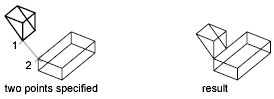 First and Second source and destination pointsWhen you select two point pairs, you can move, rotate, and scale the selected objects to align with other objects.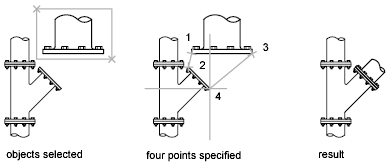 The first set of source and destination points defines the base point for the alignment (1, 2). The second set of points defines the angle of rotation (3, 4).After you enter the second set of points, you are prompted to scale the object. The distance between the first and second destination points (2, 4) is used as the reference length to which the object is scaled. Scaling is available only when you are aligning objects using two point pairs.Note: If you use two source and destination points to perform a 3D alignment on non-perpendicular working planes, you get unpredictable results.OFFSETCreates concentric circles, parallel lines, and parallel curves.Access MethodsTool Set: Drafting tab > Modify panel > Offset. 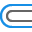 Menu: Modify > Offset.You can offset an object at a specified distance or through a point. After you offset objects, you can trim and extend them as an efficient method to create drawings containing many parallel lines and curves.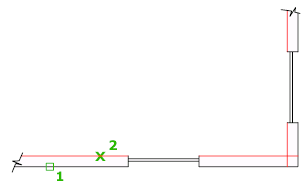 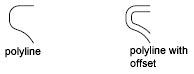 The OFFSET command repeats for convenience. To exit the command, press Enter.The following prompts are displayed.Offset DistanceCreates an object at a specified distance from an existing object.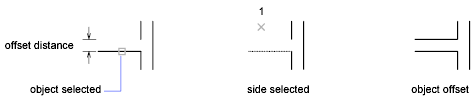 ExitExits the OFFSET command.MultipleEnters the Multiple offset mode, which repeats the offset operation using the current offset distance.UndoReverses the previous offset.ThroughCreates an object passing through a specified point.Note: For best results when you offset a polyline with corners, specify the through point near the midpoint of a line segment, not near a corner.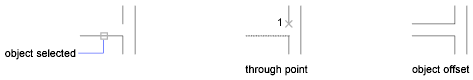 ExitMultipleUndoEraseErases the source object after it is offset.LayerDetermines whether offset objects are created on the current layer or on the layer of the source object.MIRRORCreates a mirrored copy of selected objects.Access MethodsTool Set: Drafting tab > Modify panel > Mirror. 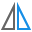 Menu: Modify > Mirror.You can create objects that represent half of a drawing, select them, and mirror them across a specified line to create the other half.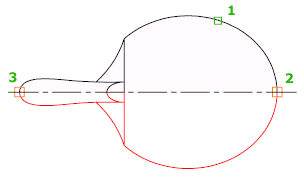 Note: By default, when you mirror a text object, the direction of the text is not changed. Set the MIRRTEXT system variable to 1 if you do want the text to be reversed.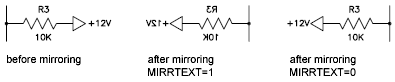 The following prompts are displayed.Select objectsUse an object selection method to select the objects to be mirrored. Press Enter to finish.Specify first point, second point of mirror lineThe two specified points become the endpoints of a line about which the selected objects are mirrored. For mirroring in 3D, this line defines a mirroring plane perpendicular to the XY plane of the user coordinate system (UCS) containing the mirror line.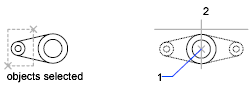 Erase source objectsDetermines whether the original objects are erased or retained after mirroring them.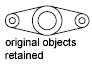 STRETCHStretches objects crossed by a selection window or polygon.Access MethodsTool Set: Drafting tab > Modify panel > Stretch. 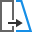 Menu: Modify > Stretch.Objects that are partially enclosed by a crossing window are stretched. Objects that are completely enclosed within the crossing window, or that are selected individually, are moved rather than stretched. Some types of objects such as circles, ellipses, and blocks, cannot be stretched.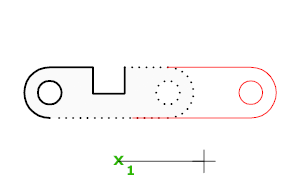 The following prompts are displayed.Select objectsSpecifies the portion of the object that you want to stretch. Use the cpolygon option or the crossing object selection method. Press Enter when the selection is complete.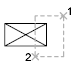 STRETCH moves only the vertices and endpoints that lie inside the crossing selection, leaving those outside unchanged. STRETCH does not modify 3D solids, polyline width, tangent, or curve-fitting information.Base PointSpecifies the base point from which the offset for the stretch is calculated. This base point can be outside the area being stretched.Second pointSpecifies a second point that defines the distance and direction of the stretch. The distance and direction of this point from the base point defines how far the and in what direction the selected portions of the object will be stretched.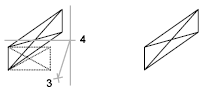 Use first point as displacementSpecifies that the stretch distance and direction will be based on the distance and direction of the base point you specified from the 0,0,0 coordinates in the drawing.DisplacementSpecifies the relative distance and direction of the stretch.To set a displacement based on the relative distance from the current location, enter distances in X,Y, Z format. For example, enter 5,4,0 to stretch the selection to a point that is 5 units along the X axis and 4 units along the Y axis from the original point.To set the displacement based on the distance and direction from the 0,0,0 coordinates in the drawing, click a location in the drawing area. For example, click a point at 1,2,0 to stretch the selection to a point that is 1 unit along the X axis and 2 units along the Y axis from its current location.LENGTHENChanges the length of objects and the included angle of arcs.Access MethodsTool Sets: Drafting tab > Modify panel > Lengthen. 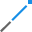 Note: Hidden by default. Click  to display the icon on the tool set panel.Menu: Modify > Lengthen.You can specify changes as a percentage, an increment, or as a final length or angle. LENGTHEN is an alternative to using TRIM or EXTEND.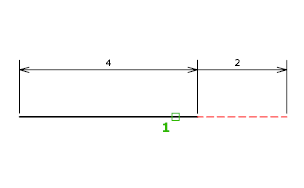 The following prompts are displayed.Object SelectionDisplays the length and, where applicable, the included angle of the object.LENGTHEN does not affect closed objects. The extrusion direction of the selected object need not be parallel to the Z axis of the current user coordinate system (UCS).DeltaChanges the length of an object by a specified increment, measured from the endpoint that is closest to the selection point. Delta also changes the angle of an arc by a specified increment, measured from the endpoint that is closest to the selection point. A positive value extends the object; a negative value trims it.Delta LengthChanges the length of the object by the specified increment.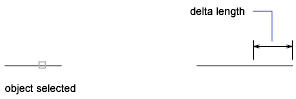 AngleChanges the included angle of the selected arc by the specified angle.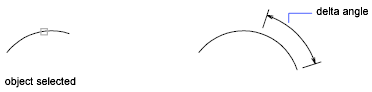 PercentSets the length of an object by a specified percentage of its total length.TotalSets the length of a selected object by specifying the total absolute length from the fixed endpoint. Total also sets the included angle of a selected arc by a specified total angle.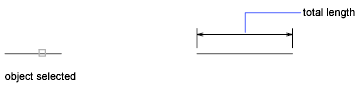 Total LengthLengthens the object to the specified value from the endpoint that is closest to the selection point.AngleSets the included angle of the selected arc.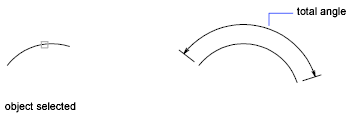 DynamicTurns on Dynamic Dragging mode. You change the length of a selected object by dragging one of its endpoints. The other end remains fixed.BREAKBreaks the selected object between two points.Access MethodsTool Set: Drafting tab > Modify panel > Break drop-down > Break. 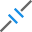 Tool Set: Drafting tab > Modify panel > Break drop-down > Break at Point. 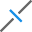 Menu: Modify > Break.You can create a gap between two specified points on an object, breaking it into two objects. If the points are off of an object, they are automatically projected on to the object. BREAK is often used to create space for a block or text.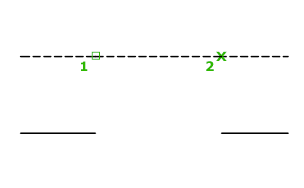 The prompts that are displayed depend on how you select the object. If you select the object by using your pointing device, the program both selects the object and treats the selection point as the first break point. At the next prompt, you can continue by specifying the second point or by overriding the first point.First pointOverrides the original first point where you selected the object with a new point that you specify.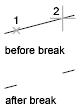 Second pointSpecifies a second point. The portion of the object is erased between the two points that you specify. If the second point is not on the object, the nearest point on the object is selected; therefore, to break off one end of a line, arc, or polyline, specify the second point beyond the end to be removed.To split an object in two without erasing a portion, enter the same point for both the first and second points. You can do this by entering @ to specify the second point.Lines, arcs, circles, polylines, ellipses, splines, donuts, and several other object types can be split into two objects or have one end removed.The program converts a circle to an arc by removing a piece of the circle starting counterclockwise from the first to the second point.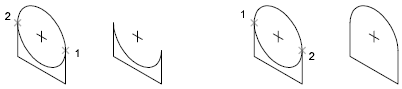 You can also break selected objects at a single point with the Break at Point tool.Valid objects include lines, open polylines, and arcs. Closed objects such as circles cannot be broken at a single point.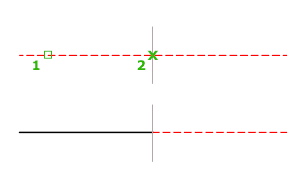 TRIMTrims objects to meet the edges of other objects.Access MethodsTool Set: Drafting tab > Modify panel > Trim. 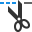 Menu: Modify > Trim.To trim objects, select the boundaries and press Enter. Then select the objects that you want to trim. To use all objects as boundaries, press Enter at the first Select Objects prompt.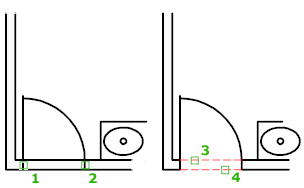 The following prompts are displayed.Select cutting edgesSpecifies one or more objects to be used as a boundary for the trim. TRIM projects the cutting edges and the objects to be trimmed onto the XY plane of the current user coordinate system (UCS).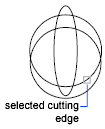 Note: To select cutting edges that include blocks, you can use only the single selection, Crossing, Fence, and Select All options.Select objectsSpecifies objects individually.Select allSpecifies that all objects in the drawing can be used as a trim boundary.Object to TrimSpecifies the object to trim. If more than one trim result is possible, the location of the first selection point determines the result.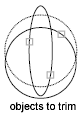 Shift-Select to ExtendExtends the selected objects rather than trimming them. This option provides an easy method to switch between trimming and extending.FenceSelects all objects that cross the selection fence. The selection fence is a series of temporary line segments that you specify with two or more fence points. The selection fence does not form a closed loop.CrossingSelects objects within and crossing a rectangular area defined by two points.Note: Some crossing selections of objects to be trimmed are ambiguous. TRIM resolves the selection by following along the rectangular crossing window in a clockwise direction from the first point to the first object encountered.ProjectSpecifies the projection method used when trimming objects.NoneSpecifies no projection. The command trims only objects that intersect with the cutting edge in 3D space.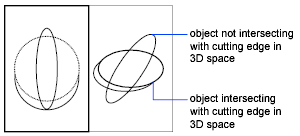 UCSSpecifies projection onto the XY plane of the current UCS. The command trims objects that do not intersect with the cutting edge in 3D space.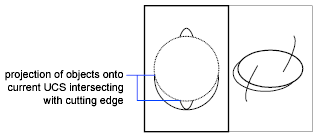 ViewSpecifies projection along the current view direction. The command trims objects that intersect the boundary in the current view.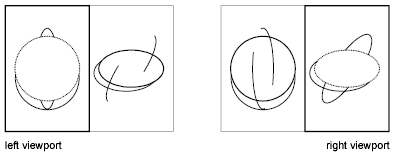 EdgeDetermines whether an object is trimmed at another object's extrapolated edge or only to an object that intersects it in 3D space.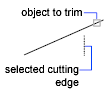 ExtendExtends the cutting edge along its natural path to intersect an object in 3D space.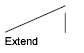 No ExtendSpecifies that the object is trimmed only at a cutting edge that intersects it in 3D space.Note: When trimming hatches, do not set Edge to Extend. If you do, gaps in the trim boundaries will not be bridged when trimming hatches, even when the gap tolerance is set to a correct value.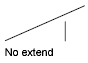 EraseDeletes selected objects. This option provides a convenient method to erase unneeded objects without leaving the TRIM command.EXTENDExtends objects to meet the edges of other objects.Access MethodsTool Set: Drafting tab > Modify panel > Extend. 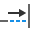 Menu: Modify > Extend.To extend objects, first select the boundaries. Then press Enter and select the objects that you want to extend. To use all objects as boundaries, press Enter at the first Select Objects prompt.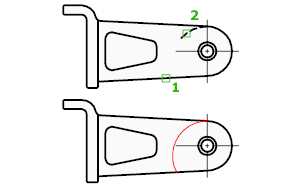 The following prompts are displayed.Current settings: Projection = current, Edge = currentSelect boundary edges...Select objects or <select all>: Select one or more objects and press Enter, or press Enter to select all displayed objectsSelect object to extend or shift-select to trim or [Fence/Crossing/Project/Edge/Undo]: Select objects to extend, or hold down SHIFT and select an object to trim, or enter an optionBoundary Object SelectionUses the selected objects to define the boundary edges to which you want to extend an object.Object to ExtendSpecifies the objects to extend. Press Enter to end the command.Shift-Select to TrimTrims the selected objects to the nearest boundary rather than extending them. This is an easy method to switch between trimming and extending.FenceSelects all objects that cross the selection fence. The selection fence is a series of temporary line segments that you specify with two or more fence points. The selection fence does not form a closed loop.CrossingSelects objects within and crossing a rectangular area defined by two points.Note: Some crossing selections of objects to be extended are ambiguous. EXTEND resolves the selection by following along the rectangular crossing window in a clockwise direction from the first point to the first object encountered.ProjectSpecifies the projection method used when extending objects.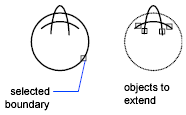 NoneSpecifies no projection. Only objects that intersect with the boundary edge in 3D space are extended.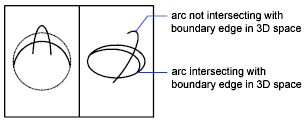 UCSSpecifies projection onto the XY plane of the current user coordinate system (UCS). Objects that do not intersect with the boundary objects in 3D space are extended.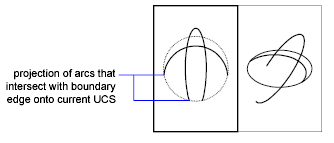 ViewSpecifies projection along the current view direction.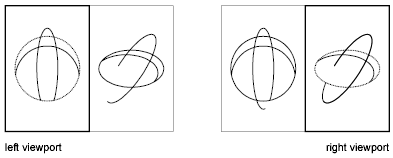 EdgeExtends the object to another object's implied edge, or only to an object that actually intersects it in 3D space.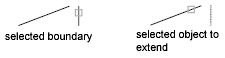 ExtendExtends the boundary object along its natural path to intersect another object or its implied edge in 3D space.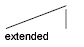 No ExtendSpecifies that the object is to extend only to a boundary object that actually intersects it in 3D space.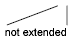 UndoReverses the most recent changes made by EXTEND.EXPLODEBreaks a compound object into its component objects.Access MethodsTool Set: Drafting tab > Modify panel > Explode. 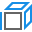 Menu: Modify > Explode.Explodes a compound object when you want to modify its components separately. Objects that can be exploded include blocks, polylines, and regions, among others.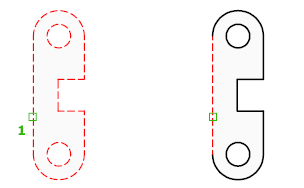 The color, linetype, and lineweight of any exploded object might change. Other results differ depending on the type of compound object you're exploding. See the following list of objects that can be exploded and the results for each.To explode objects and change their properties at the same time, use XPLODE.Note: If you're using a script or an ObjectARX ® function, you can explode only one object at a time. (Not applicable to AutoCAD LT.)Here are the results of EXPLODE for each of the following types of objects:2D PolylineDiscards any associated width or tangent information. For wide polylines, the resulting lines and arcs are placed along the center of the polyline.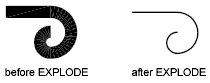 3D PolylineExplodes into line segments. Any linetype assigned to the 3D polyline is applied to each resulting line segment.3D SolidExplodes planar faces into regions.Nonplanar faces explode into surfaces. (Not applicable to AutoCAD LT.)Annotative ObjectsExplodes the current scale representation into its constituent parts which are no longer annotative. Other scale representations are removed.ArcIf within a nonuniformly scaled block, explodes into elliptical arcs.ArrayExplodes an associative array into copies of the original objects.BlockRemoves one grouping level at a time. If a block contains a polyline or a nested block, exploding the block exposes the polyline or nested block object, which must then be exploded to expose its individual objects.Blocks with equal X, Y, and Z scales explode into their component objects. Blocks with unequal X, Y, and Z scales (nonuniformly scaled blocks) might explode into unexpected objects.When nonuniformly scaled blocks contain objects that cannot be exploded, they are collected into an anonymous block (named with a “*E” prefix) and referenced with the nonuniform scaling. If all the objects in such a block cannot be exploded, the selected block reference will not be exploded. Body, 3D Solid, and Region entities in a nonuniformly scaled block cannot be exploded. (Not available in AutoCAD LT.)Exploding a block that contains attributes deletes the attribute values and redisplays the attribute definitions.Blocks inserted with external references (xrefs) and their dependent blocks cannot be exploded.Blocks inserted with MINSERT cannot be exploded. (MINSERT is not available in AutoCAD LT.)BodyExplodes into a single-surface body (nonplanar surfaces), regions, or curves.CircleIf within a nonuniformly scaled block, explodes into ellipses.LeadersExplodes into lines, splines, solids (arrow heads), block inserts (arrow heads, annotation blocks), multiline text, or tolerance objects, depending on the leader.Mesh ObjectsExplodes each face into a separate 3D face object. Color and materials assignments are retained. (Not available in AutoCAD LT.)Multiline TextExplodes into text objects.MultilineExplodes into lines and arcs.Polyface MeshExplodes one-vertex meshes into a point object. Two-vertex meshes explode into a line. Three-vertex meshes explode into 3D faces.RegionExplodes into lines, arcs, or splines.LAB SESSION 3Develop geometry of planar machine parts by using Advanced Editing Commands like Fillet, Chamfer, Array, Splinedit, Pedit, etc.Learning Objective:At the end of this study, the student will be able to develop geometry of planar machine parts by using Advanced Editing Commands like Fillet, Chamfer, Array, Splinedit, Pedit, etcApparatusIn order to complete the demonstration, we need a equipment. Auto CAD SoftwareIntel core i3 or aboveCompatible Microsoft Windows Mouse or other pointing deviceCD-ROM driveIntroduction:By now students have learned almost all basic ‘draw’ and ‘modify’ tools. This lab session will test their learning through a simple test in which students should be able to draw different views of the given engineering part. Later on few advanced editing commands will be introduced and practiced.Instructions:Open AutoCAD 2015 by double clicking on its icon situated somewhere on the desktop.Change the view to AutoCAD Classis by choosing the appropriate option from the menu at the Quick Access Toolbar.Properties Toolbar:  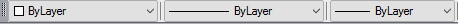 This toolbar offers different options for changing the outlook of the lines drawn on the workspace. For the time we will learn to change the ‘Line Type’ only. 
The second drop-down menu gives the option to change the ‘Line Type’. Drop it down and click ‘other…’ to open the ‘Line Type’ options. Or you can select ‘Line Type’ from the ‘Format Menu’ to open the options. Following the option window. 
Click on the ‘Load’ button to open another window from which you can load/reload various available line types. Select HIDDEN line type and press enter to load it.
 
Now in order to draw a hidden line select HIDDEN line type from the drop down menu in the Properties toolbar Line Type menu. If you want to change the line type of any already drawn object then select the object and select HIDDEN from the Line Type menu.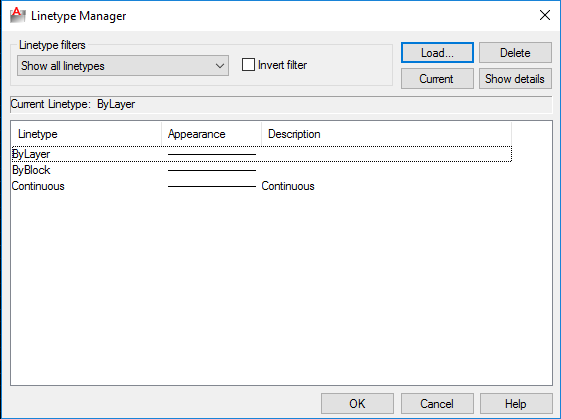 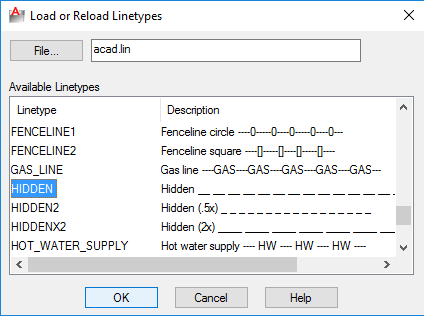 Advanced Editing CommandsFILLETRounds and fillets the edges of objects.Access MethodsTool Set: Drafting tab > Modify panel > Fillet drop-down > Fillet. 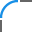 Menu: Modify > Fillet.A round or fillet isan arc that is created tangent between two 2D objects.a curved transition between two surfaces or adjacent faces on a 3D solid.In this example, an arc is created tangent to the selected lines, which are trimmed to meet the endpoints of the arc.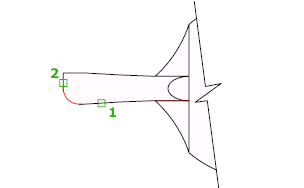 Create 2D FilletsA round or fillet can be created between two objects of the same or different object types: 2D polylines, arcs, circles, ellipses, elliptical arcs, lines, rays, splines, and xlines.If the two selected objects are on the same layer, the arc defined is created on that layer. Otherwise, the arc is created on the current layer. The layer affects object properties including color and linetype.The following prompts are displayed when creating a 2D fillet.First ObjectSelect the first of two objects or the first line segment of a 2D polyline to define the fillet.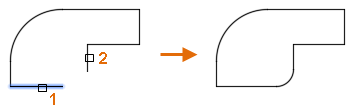 Second object or shift-select to apply cornerSelect the second object or line segment of a 2D polyline to define the fillet.You can also hold down the Shift key before selecting the second object or line segment of a 2D polyline to extend or trim the selected objects to form a sharp corner. While Shift is held down, a temporary value of zero is assigned to the current fillet radius value.If the selected objects are straight line segments of a 2D polyline, the line segments can be adjacent to each other or separated by one other segment. When the selected segments are separated by a segment, the segment that separates them is removed and replaced with the fillet.The direction and length of the arc created is determined by the points picked to select the objects. Always select an object closest to where you want the endpoints of the fillet to be drawn.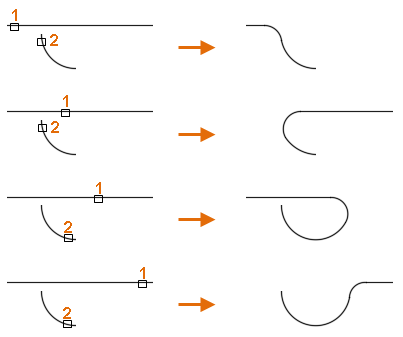 When a circle is selected, the circle is not trimmed; the fillet drawn meets the circle smoothly.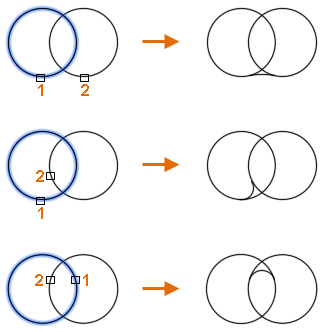 Note: Adding a fillet or round to a hatch boundary that was defined with individual objects results in the removal of hatch associativity. If the hatch boundary was defined from a polyline, associativity is maintained.UndoReverses the previous action in the command.PolylineInserts a fillet at each vertex of a 2D polyline where two straight line segments meet. The fillets become new segments of the polyline, unless the Trim option is set to No Trim.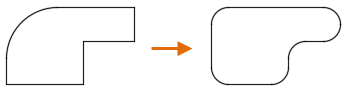 Select 2D polylineSelect the 2D polyline to insert fillets at each vertex.If an arc segment separates two straight line segments, the arc segment is removed and replaced with the fillet.Note: Line segments that are too short to accommodate the fillet radius are not modified.RadiusSets the radius for subsequent fillets; changing this value does not affect existing fillets.Note: A radius value of zero can be used to create a sharp corner. Filleting two lines, rays, xlines, or line segments of a 2D polyline with a radius of zero extends or trims the objects so they intersect.TrimControls whether the selected objects are trimmed to meet the endpoints of the fillet.Trim. Selected objects or line segments are trimmed to meet the endpoints of the fillet.No Trim. Selected objects or line segments are not trimmed before the fillet is added.The current value is stored in the TRIMMODE system variable.MultipleAllows for the rounding of more than one set of objects.CHAMFERBevels or chamfers the edges of two 2D objects or the adjacent faces of a 3D solid.Access MethodsTool Set: Drafting tab > Modify panel > Fillet drop-down > Chamfer. 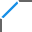 Menu: Modify > Chamfer.A bevel or chamfer isan angled line that meets the endpoints of two straight 2D objects.a sloped transition between two surfaces or adjacent faces on a 3D solid.The distances and angles that you specify are applied in the order that you select the objects.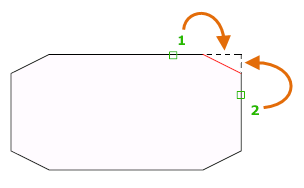 Create 2D ChamferA bevel or chamfer can be defined by selecting two objects of the same or different object types: lines, polylines, rays, and xlines.If the two selected objects are on the same layer, the line defined is created on that layer. Otherwise, the line is created on the current layer. The layer affects object properties including color and linetype.The following prompts are displayed when creating a 2D chamfer.First LineSelect the first of two objects or the first line segment of a 2D polyline to define the chamfer.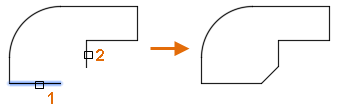 Second line or shift-select to apply cornerSelect the second object or line segment of a 2D polyline to define the chamfer.You can also hold down the Shift key before selecting the second object or line segment of a 2D polyline to extend or trim the selected objects to form a sharp corner. While Shift is held down, a temporary value of zero is assigned to the current chamfer distance and angle values.If the selected objects are straight line segments of a 2D polyline, the line segments can be adjacent to each other or separated by one other segment. When the selected segments are separated by a segment, the segment that separates them is removed and replaced with the chamfer.Note: Adding a chamfer or bevel to a hatch boundary that was defined with individual objects results in the removal of hatch associativity. If the hatch boundary was defined from a polyline, associativity is maintained.UndoReverses the previous action in the command.PolylineInserts a chamfer line at each vertex of a 2D polyline where two straight line segments meet. The chamfer lines become new segments of the polyline, unless the Trim option is set to No Trim.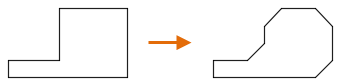 Note: Line segments that are too short to accommodate the chamfer distance are not modified.DistanceSets the chamfer distances from the intersecting points of the first and second objects.If both distances are set to zero, the selected objects or line segments are extended or trimmed so they intersect.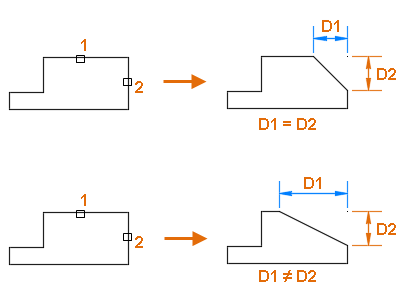 AngleSets the chamfer distance from the intersecting point of the selected objects and the XY angle from the first object or line segment.If both values are set to zero, the selected objects or line segments are extended or trimmed so they intersect.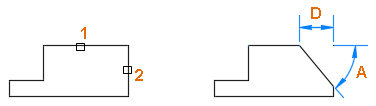 TrimControls whether the selected objects are trimmed to meet the endpoints of the chamfer line.Trim. Selected objects or line segments are trimmed to meet the endpoints of the chamfer line. If the selected objects or line segments do not intersect with the chamfer line, they are extended or trimmed before the chamfer line is added.No Trim. Selected objects or line segments are not trimmed before the chamfer line is added.Note: The current value is stored in the TRIMMODE system variable.MethodControls how the chamfer line is calculated from the intersecting point of the selected objects or line segments.Distance. Chamfer line is defined by two distances.Angle. Chamfer line is defined by a distance and an angle.The current value is stored in the CHAMMODE system variable.MultipleAllows for the beveling of more than one set of objects.ARRAYMaintains legacy command line behavior for creating nonassociative, 2D rectangular or polar arrays.List of PromptsThe following prompts are displayed.Select objects: Use an object selection methodEnter the type of array [Rectangular/Polar] <current>: Enter an option or press EnterRectangularCreates an array of rows and columns of copies of the selected objects.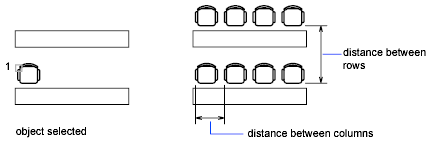 Enter the number of rows (---) <1>: Enter a nonzero integer or press EnterEnter the number of columns (|||) <1>: Enter a nonzero integer or press EnterIf you specify one row, you must specify more than one column and vice versa.The selected object, or cornerstone element, is assumed to be in the lower-left corner, and generates the array up and to the right.The specified distance between the rows and columns includes the corresponding lengths of the object to be arrayed.Enter the distance between rows or specify unit cell (---):To add rows downward, specify a negative value for the distance between rows. ARRAY skips the next prompt if you specify two points for the opposite corners of a rectangle.Specify the distance between columns (|||):To add columns to the left, specify a negative value for the distance between columns. Rectangular arrays are constructed along a baseline defined by the current snap rotation. This angle is normally 0, so the rows and columns are orthogonal with respect to the Xand Y drawing axes. The Rotate option of the SNAP command changes the angle and creates a rotated array. The SNAPANG system variable stores the snap rotation angle.If you specify a large number of rows and columns for the array, it might take a while to create the copies. By default, the maximum number of array elements that you can generate in one command is 100,000. How you change this limit depends on the product:Most AutoCAD-based products: The limit is set by the MAXARRAY setting in the registry. To reset the limit to 200,000, for example, enter (setenv "MaxArray" "200000") at the Command prompt.AutoCAD LT: You can change the maximum number of array elements by setting the MaxArray system registry variable using the SETENV command.PolarCreates an array by copying the selected objects around a specified center point.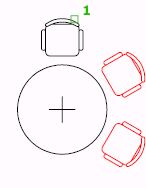 Specify center point of array or [Base]: Specify a point or enter b to specify a new base pointCenter PointCreates an array defined by a center point.BaseSpecifies a new reference (base) point relative to the selected objects that will remain at a constant distance from the center point of the array as the objects are arrayed.Enter the number of items in the array: Enter a positive integer or press EnterIf you enter a value for the number of items, you must specify either the angle to fill or the angle between items. If you press Enter (and do not provide the number of items), you must specify both.Specify the angle to fill (+=ccw, -=cw) <360>: Enter a positive number for a counterclockwise rotation or a negative number for a clockwise rotationYou can enter 0 for the angle to fill only if you specify the number of items.If you specify an angle to fill without providing the number of items, or if you specify the number of items and enter 0 as the angle to fill or press Enter, the following prompt is displayed:Angle between items: Specify an angleIf you specified the number of items and entered 0 as the angle to fill or pressed Enter, ARRAY prompts for a positive or negative number to indicate the direction of the array:Angle between items (+=ccw, -=cw): Enter a positive number for a counterclockwise rotation or a negative number for a clockwise rotationARRAY determines the distance from the array's center point to a reference point on the last object selected. Reference points include locations such as the center point of a circle or arc, the insertion base point of a block, the start point of text, or the endpoint of a line.Rotate arrayed objects? <Y>: Enter y or n, or press EnterIn a polar array, the reference point of the last object in the selection set is used for all objects. If you defined the selection set by using window or crossing selection, the last object in the selection set is arbitrary. Removing an object from the selection set and adding it back forces that object to be the last object selected. You can also make the selection set into a block and replicate it.PathEvenly distributes copies of the selected object along a path or a portion of a path (same as the ARRAYPATH command).PEDITEdits polylines, objects to be joined to polylines, and related objects.Access MethodsTool Sets: Drafting tab > Modify panel > Polyline Edit. 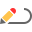 Note: Hidden by default. Click  to display the icon on the tool set panel.Menu: Modify > Object > Polyline.Common uses for PEDIT include joining 2D polylines, converting lines and arcs into 2D polylines, and converting polylines into curves that approximate B-splines (spline-fit polylines).Different prompts are displayed, depending on the type of object you select to edit.If you select a line, arc, or spline, you are prompted to convert that object to a polyline. Several system variables affect this conversion. The PLINECONVERTMODE system variable determines whether the polylines are created with linear or arc segments. When the PEDITACCEPT system variable is set to 1, this prompt is suppressed, and the selected object is automatically converted to a polyline. The DELOBJ system variable determines whether the original geometry is retained or removed.The following prompts are displayed.Select polylineSpecifies a single polyline to work on.Object selected is not a polyline. Do you want to turn it into one? Displayed if the object you select is not a polyline. Enter y to convert the object to a polyline or nto clear the selection.Specify a precision. Displayed if you select a spline and are converting it to a polyline. The precision value determines how accurately the resulting polyline is fit to the source spline. Enter an integer between 0 and 99.Note: A high precision value might cause slower performance.MultipleSpecifies that you want to select more than one object.Convert lines, arcs, and splines to polylines? Displayed if any of the objects you select is a line, arc, or spline. Enter y to convert the objects to a polyline or n to clear the selection.Specify a precision for spline conversion. Displayed if any of the objects you select is a spline and you are converting them to polylines. The precision value determines how accurately the resulting polyline is fit to the source spline. Enter an integer between 0 and 99. The entered precision value affects all splines in the selection set.LAB SESSION 4Draw the orthographic views of 3D machine parts and organizing your work by dimensioning, managing with layers and creating blocks in AutoCADLearning Objective:At the end of this study, the student will be able to draw the orthographic views of 3D machine parts and organizing the work by dimensioning, managing with layers and creating blocks in AutoCADApparatusIn order to complete the demonstration, we need an equipment. Auto CAD SoftwareIntel core i3 or aboveCompatible Microsoft Windows Mouse or other pointing deviceCD-ROM driveIntroduction:In this lab session an important aspect of engineering drawing called ‘dimensioning’ will also be taught to the students and they will learn to place dimensions on AutoCAD as well. The lab manual will at the end introduce the concept of layering in AutoCAD to the students. After this lab session, students shall be given various practice tasks and they will be encouraged to practice as much as possible till the end of the semester.Instructions:Open AutoCAD 2015 by double clicking on its icon situated somewhere on the desktop.Change the view to AutoCAD Classis by choosing the appropriate option from the menu at the Quick Access Toolbar.Layout Managing ToolsDimensionCreates multiple types of dimensions within a single command session.Access MethodsTool Set: Drafting tab > Dimension panel > Dimension. 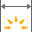 Menu: Dimension > Dimension.When you hover over an object for dimensioning, the DIM command automatically previews a suitable dimension type to use. Select objects, lines, or points to dimension and click anywhere in the drawing area to draw the dimension.The supported dimension types range from vertical, horizontal, aligned, and rotated linear dimensions, to angular dimensions, to radius, diameter, jogged radius, and arc length dimensions, to baseline and continued dimensions. If required, you can change the dimension type using command line options.The following prompts are displayed.Select objectsAutomatically selects an applicable dimension type for the objects you select and displays the prompts corresponding to that dimension type.First extension line originCreates a linear dimension when you select two points.AngularCreates an angular dimension showing the angle between three points by or the angle between two lines (same as the DIMANGULAR command).Vertex. Specifies the point to use as the vertex of the angle.Specify first side of angle. Specifies one of the lines that form the angle.Specify second side of angle. Specifies the other line that forms the angle.Angular dimension location. Specifies where to place the dimension arc line. Depending on the position of the dimension, the quadrant for the dimension changes.Mtext. Displays the Text Editor contextual tab, which you can use to edit the dimension text.Text. Customizes the dimension text at the Command prompt. The generated dimension is displayed within angle brackets.Text angle. Specifies the angle of the dimension text.Undo. Returns to the previous prompt.Undo. Returns to the previous prompt.BaselineCreates a linear, angular, or ordinate dimension from the first extension line of the previous or selected dimension (same as the DIMBASELINE command).Note: By default, the last created dimension is used as the base dimension.First extension line origin. Specifies the first extension line of the base dimension as the extension line origin for the baseline dimension.Second extension line origin. Specifies the next edge or angle to dimension.Feature Location. Uses the endpoint of the base dimension (ordinate dimension) as the endpoint for the baseline dimension.Select. Prompts you select a linear, ordinate, or angular dimension to use as the base for the baseline dimension.Offset. Specifies the offset distance from which the baseline dimensions are created.Undo. Undoes the last baseline dimension created.ContinueCreates a linear, angular, or ordinate dimension from the second extension line of a selected dimension (same as the DIMCONTINUE command).First extension line origin. Specifies the first extension line of the base dimension as the extension line origin for the continued dimension.Second extension line origin. Specifies the next edge or angle to dimension.Feature location. Uses the endpoint of the base dimension (ordinate dimension) as the endpoint for the continued dimension.Select. Prompts you select a linear, ordinate, or angular dimension to use as the base for the continued dimension.Undo. Undoes the last baseline dimension created.OrdinateCreates an ordinate dimension (same as DIMORDINATE command).Feature location. Prompts for a point on a feature such as an endpoint, intersection, or center of an object.Leader endpoint. Uses the difference between the feature location and the leader endpoint to determine whether it is an X or a Y ordinate dimension. If the difference in the Y ordinate is greater, the dimension measures the X ordinate. Otherwise, it measures the Y ordinate.Xdatum. Measures the X ordinate and determines the orientation of the leader line and dimension text.Ydatum. Measures the Y ordinate and determines the orientation of the leader line and dimension text.Mtext. Displays the Text Editor contextual tab, which you can use to edit the dimension text.Text. Customizes the dimension text at the Command prompt. The generated dimension is displayed within angle brackets.Angle. Specifies the angle of the dimension text.Undo. Returns to the previous prompt.Undo. Returns to the previous prompt.AlignAligns multiple parallel, concentric, or same datum dimensions to a selected base dimension.Base dimension. Specifies a dimension to use as basis for the dimensions alignment.Dimensions to align. Selects the dimensions to align to the selected base dimension.DistributeSpecifies the method on how to distribute a group of selected isolated linear or ordinate dimensions.Equal. Equally distributes all selected dimensions. This method requires a minimum of three dimension lines.Offset. Distributes all selected dimensions at a specified offset distance.LayerAssigns new dimensions to the specified layer, overriding the current layer. Enter Use Current or " . " to use the current layer. (DIMLAYER system variable)UndoReverses the last dimension operation.The following options are displayed when you place a dimension in such a way that it overlaps an existing dimension.Move awayArranges the existing dimension and the newly inserted dimension into a baseline dimension type.Break upSplits up the existing dimension into two dimensions, and arranges those dimensions into a continued dimension type.ReplaceDeletes the existing dimension and replaces it with the one you insert.NoneInserts the new dimension on top of the existing dimension.LAYERManages layers and layer properties.Access MethodsMenu: Format > Layers.Command entry: 'layer for transparent useSummaryThe Layers Palette is displayed.If you enter -layer at the Command prompt, options are displayed.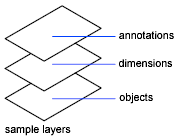 Use layers to control the visibility of objects and to assign properties such as color and linetype. Objects on a layer normally assume the properties of that layer. However, you can override any layer property of an object. For example, if an object’s color property is set to BYLAYER, the object displays the color of that layer. If the object’s color is set to Red, the object displays as red, regardless of the color assigned to that layer.Experiment No.DescriptionLab Session 1Introduction to AutoCAD and learn the usage of Draw Tools like Polylines, Polygons, Circles, Arcs, lines, Splines, Donuts, Ellipse, etc. and construct different geometrical shapesLab Session 2To construct a geometry using basic modify Tools like Erase, Copy, Move, Rotate, Scale, Align, Offset, Mirror, Stretch, Lengthen, Break, Trim, Extend, etcLab Session 3Develop geometry of planar machine parts by using Advanced Editing Commands like Fillet, Chamfer, Array, Pedit, etc.Lab Session 4Draw the orthographic views of 3D machine parts and organizing your work by dimensioning, managing with layers and creating blocks in AutoCADSelected object typeActionArcDefaults the dimension type to radius dimensions.CircleDefaults the dimension type to radius dimensions.LineDefaults the dimension type to linear dimensions.DimensionDisplays options to modify the selected dimension.EllipseDefaults to options set for selecting a line.